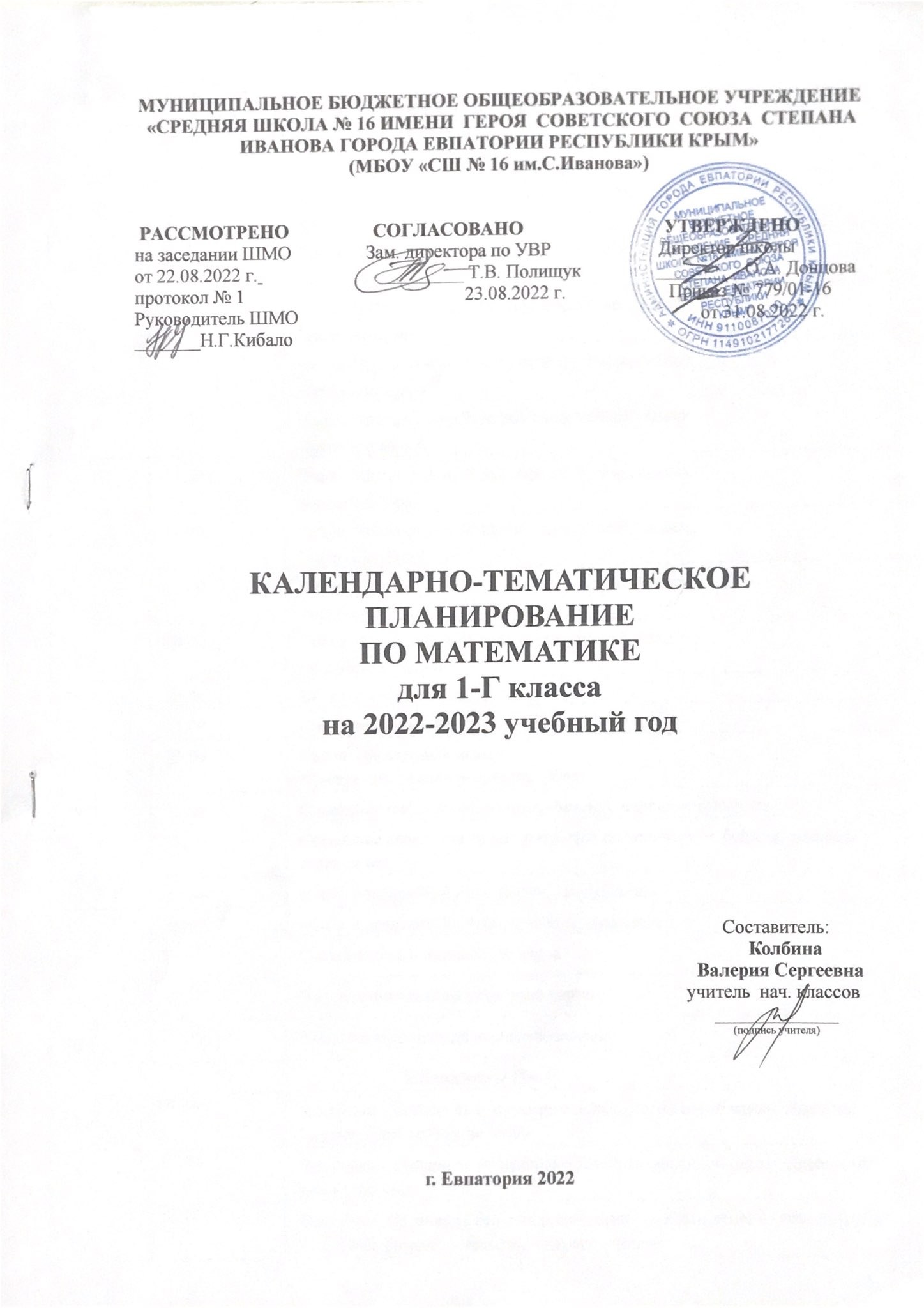 № п/п№ п/пДатаДатаТема урокапланфактпланФактТема урока1.Числа от 1 (20 ч.)1.Числа от 1 (20 ч.)1.Числа от 1 (20 ч.)1.Числа от 1 (20 ч.)1.Числа от 1 (20 ч.)102.09Числа. Числа от 1 до 9: различение, чтение, запись.Число и цифра 1205.09Числа. Числа от 1 до 9: различение, чтение, запись.Число и цифра 2306.09.Числа. Числа от 1 до 9: различение, чтение, запись.Число и цифра 3407.09Числа. Числа от 1 до 9: различение, чтение, запись.Число и цифра 4509.09Числа. Числа от 1 до 9: различение, чтение, запись.Число и цифра 5612.09Числа. Числа от 1 до 9: различение, чтение, запись.Число и цифра 6713.09Числа. Числа от 1 до 9: различение, чтение, запись.Число и цифра 7814.09Числа. Числа от 1 до 9: различение, чтение, запись.Число и цифра 8916.09Числа. Числа от 1 до 9: различение, чтение, запись.Число и цифра 91019.09Числа. Числа от 1 до 9: различение, чтение, запись.Обобщение знаний1120.09Числа. Единица счёта. Десяток1221.09Счёт предметов, запись результата цифрами1323.09Числа. Порядковый номер 
объекта при заданном порядке счёта1426.09Сравнение чисел по количеству: больше, меньше, столько же1527.09Сравнение сравнение групп предметов по количеству: больше, меньше, столько же1628.09Число и цифра 0 при измерении, вычислении1730.09Числа в пределах 20: чтение, запись, сравнение1803.10Однозначные и двузначные числа1904.10Увеличение числа на несколько единиц2005.10Уменьшение числа на несколько единиц2.Величины (7ч.)2.Величины (7ч.)2.Величины (7ч.)2.Величины (7ч.)2.Величины (7ч.)2107.10Величины. Длина и её измерение с помощью заданной мерки. Длиннее. Короче. Одинаковые по длине2210.10Величины. Длина и её измерение с помощью заданной мерки. Сравнение длин отрезков.2311.10Величины. Сравнение без измерения: выше — ниже, шире— уже, длиннее — короче, старше — моложе, тяжелее —легче2412.10 Величины. Сравнение без измерения: выше — ниже, шире— уже, длиннее — короче, старше — моложе, тяжелее —легче 2514.10 Единицы длины: сантиметр2617.10 Единицы длины: дециметр2718.10Единицы длины: сантиметр, дециметр; установление 
соотношения между ними3.Арифметические действия (40 ч.)3.Арифметические действия (40 ч.)3.Арифметические действия (40 ч.)3.Арифметические действия (40 ч.)3.Арифметические действия (40 ч.)2819.10Арифметические действия.Сложение и вычитание чисел в пределах 20. Вычисления вида □+ 1, □ – 12921.10Сложение и вычитание чисел в пределах 20. Вычисления вида □+ 2, □ – 23024.10Сложение и вычитание чисел в пределах 20. Вычисления вида □+ 3, □ – 33125.10Сложение и вычитание чисел в пределах 20. Вычисления вида □+ 4, □ – 43226.10Сложение и вычитание чисел в пределах 20. Сложение и 
вычитание вида □ + 5, □ + 6, □ + 7, □ +3328.10Сложение и вычитание чисел в пределах 20. Вычитание вида 6 –□3407.11Сложение и вычитание чисел в пределах 20. Вычитание вида 7 –□3508.11 Сложение и вычитание чисел в пределах 20. Вычитание вида 8 –□3609.11 Сложение и вычитание чисел в пределах 20. Вычитание вида 9 –□3711.11 Сложение и вычитание чисел в пределах 20. Вычитание вида 10– □3814.11Сложение и вычитание чисел в пределах 20. Сложение 
однозначных чисел с переходом через десяток вида □ + 23915.11Сложение и вычитание чисел в пределах 20. Сложение 
однозначных чисел с переходом через десяток вида □ + 34016.11Сложение и вычитание чисел в пределах 20. Сложение 
однозначных чисел с переходом через десяток вида □ + 44118.11Сложение и вычитание чисел в пределах 20. Сложение 
однозначных чисел с переходом через десяток вида □ + 54221.11 Сложение и вычитание чисел в пределах 20. Сложение 
однозначных чисел с переходом через десяток вида □ + 6, □ + 74322.11Сложение и вычитание чисел в пределах 20. Сложение 
однозначных чисел с переходом через десяток вида □ + 8, □ + 94423.11Сложение и вычитание чисел в пределах 20. Вычитание с 
переходом через десяток вида 11- □4525.11Сложение и вычитание чисел в пределах 20. Вычитание с 
переходом через десяток вида 12- □4628.11Сложение и вычитание чисел в пределах 20. Вычитание с 
переходом через десяток вида 13- □4729.11 Сложение и вычитание чисел в пределах 20. Вычитание с 
переходом через десяток вида 14- □4830.11 Сложение и вычитание чисел в пределах 20. Вычитание с 
переходом через десяток вида 15- □4902.12Сложение и вычитание чисел в пределах 20. Вычитание с 
переходом через десяток вида 16- □5005.12Сложение и вычитание чисел в пределах 20. Вычитание с 
переходом через десяток вида 17- □, 18 - □5106.12Названия компонентов действий, результатов действия сложения5207.12Названия компонентов действий, результатов действия вычитания5309.12Названия компонентов действий, результатов действий сложения и вычитания5412.12Таблица сложения. Таблица сложения чисел в пределах 105513.12Таблица сложения. Таблица сложения чисел в пределах 20. Переместительное свойство сложения5614.12Вычитание как действие, обратное сложению5716.12Вычитание как действие, обратное сложению5819.12Неизвестное слагаемое5920.12Сложение одинаковых слагаемых6021.12Счёт по 2, по 3, по 56123.12Прибавление и вычитание нуля6226.12.2022Сложение чисел без перехода через десяток. Обобщение и систематизация знаний6327.12Вычитание чисел без перехода через десяток. Обобщение и систематизация знаний6428.12Сложение чисел с переходом через десяток. Общий приём сложения с переходом через десяток6530.12 Сложение чисел с переходом через десяток. Вычитание чисел с переходом через десяток Обобщение  знаний.6609.01 Сложение чисел с переходом через десяток. Вычитание чисел с переходом через десяток Обобщение  знаний.6710.01Вычисление суммы, разности трёх чисел.4.Текстовые задачи (16 ч.)4.Текстовые задачи (16 ч.)4.Текстовые задачи (16 ч.)4.Текстовые задачи (16 ч.)4.Текстовые задачи (16 ч.)6811.01Текстовые задачи. Текстовая задача6913.01Текстовые задачи. Текстовая задача7016.01Зависимость между данными и искомой величиной в текстовой задаче7117.01Выбор и запись арифметического действия для получения ответа на вопрос7218.01Текстовая сюжетная задача в одно действие: запись решения, ответа задачи. Задачи на нахождение суммы7320.01Текстовая сюжетная задача в одно действие: запись решения, ответа задачи. Задачи на нахождение остатка7423.01Задачи на увеличение (уменьшение) числа на несколько единиц7524.01Задачи на увеличение числа на несколько единиц7625.01Задачи на уменьшение числа на несколько единиц7727.01Задачи на разностное сравнение чисел7830.01 Задачи на нахождение неизвестного первого слагаемого7931.01Задачи на нахождение неизвестного второго слагаемого8001.02Задачи на нахождение неизвестного уменьшаемого8103.02Задачи на нахождение неизвестного вычитаемого8206.02Модели задач: краткая запись, рисунок, схема8307.02Обнаружение недостающего элемента задачи5.Пространственные отношения и геометрические фигуры (20 ч.)5.Пространственные отношения и геометрические фигуры (20 ч.)5.Пространственные отношения и геометрические фигуры (20 ч.)5.Пространственные отношения и геометрические фигуры (20 ч.)5.Пространственные отношения и геометрические фигуры (20 ч.)8408.02Пространственные отношения и геометрические фигуры.Расположение предметов и объектов на плоскости, в 
пространстве: слева/справа, сверху/снизу, между8510.02 Расположение предметов и объектов на плоскости, в 
пространстве: установление пространственных отношений8613.02Расположение предметов и объектов на плоскости, в 
пространстве: слева/справа, сверху/снизу, между8714.02 Расположение предметов и объектов на плоскости, в 
пространстве:  внутри. Вне. Между8815.02Распознавание объекта и его отражения. Круг, треугольник.8917.02Распознавание объекта и его отражения. Прямоугольник, отрезок.9027.02Распознавание объекта и его отражения. Распознавание фигур: куба, шара.9128.02Распознавание круга, треугольника, прямоугольника, отрезка, круга, треугольника, прямоугольника9201.03Распознавание круга, треугольника, прямоугольника, отрезка, прямой, отрезка, точки9303.03 Построение отрезка, квадрата, треугольника с помощью 
линейки.9406.03Построение отрезка, квадрата, треугольника с помощью 
линейки.9507.03Построение отрезка, квадрата, треугольника с помощью 
линейки.9610.03Построение отрезка, измерение длины отрезка в сантиметрах. Измерение длины в дециметрах и сантиметрах9713.03Построение отрезка, измерение длины отрезка в сантиметрах.Сравнение длин отрезков9814.03Прямоугольник. Квадрат.Построение прямоугольника (квадрата) на клетчатой бумаге9915.03Изображение с использованием линейки: многоугольника, 
треугольника, прямоугольника , прямой, отрезка10017.03Изображение с использованием линейки: многоугольника, 
треугольника, прямоугольника , прямой, отрезка10117.03Изображение с использованием линейки: многоугольника, 
треугольника, прямоугольника , прямой, отрезка10228.03 Длина стороны прямоугольника, 	квадрата, треугольника10329.03 Длина стороны прямоугольника, 	квадрата, треугольника6.Математическая информация (16 ч.)6.Математическая информация (16 ч.)6.Математическая информация (16 ч.)6.Математическая информация (16 ч.)6.Математическая информация (16 ч.)10431.03Математическая информация. Сбор данных об объекте по образцу. Характеристики объекта, группы объектов (количество, форма, размер) Выбор предметов по образцу (по 	заданным признакам)10503.04Характеристики объекта, группы объектов (количество, форма, размер)10604.04Выбор предметов по образцу (по 	заданным признакам)10705.04  Группировка объектов по заданному признаку10807.04  Группировка объектов по заданному признаку10910.04 Группировка объектов по заданному признаку.11011.04 Закономерность в ряду заданных объектов: её обнаружение, 
продолжение ряда11112.04 Верные  и неверные предложения11214.04Чтение таблицы. Извлечение данного из строки, столбца Внесение одного-двух данных в таблицу.11318.04 Чтение рисунка, схемы 1—2 числовыми данными11419.04Чтение рисунка, схемы 1—2 числовыми данными11521.04 Чтение рисунка, схемы 1—2 числовыми данными11624.04  Выполнение 1—3-шаговых инструкций, связанных с вычислениями11725.04 Выполнение 1—3-шаговых инструкций, связанных с измерением длины11826.04Комбинированная контрольная работа.11928.04Выполнение 1—3-шаговых инструкций, связанных с 
построением геометрических фигур7.Повторение (13 ч.)7.Повторение (13 ч.)7.Повторение (13 ч.)7.Повторение (13 ч.)7.Повторение (13 ч.)12002.05Числа. Числа от 1 до 10. Повторение12103.05Числа. Числа от 11 до 20. Повторение12205.05Единицы длины: сантиметр, дециметр. Повторение12310.05Числа от 1 до 10. Сложение. Повторение12412.05Задачи на разностное сравнение. Повторение12515.05Задачи на разностное сравнение. Повторение12616.05Числа от 1 до 20. Сложение с переходом через десяток.12717.05Числа от 1 до 20. Вычитание с переходом через десяток.12819.05Пространственные представления. Повторение.12922.05Пространственные представления. Повторение.13023.05Итоговая комплексная контрольная работа13124.05 26.05Таблицы. Повторение..13229.05Геометрические фигуры. Повторение.